The Public Service Medal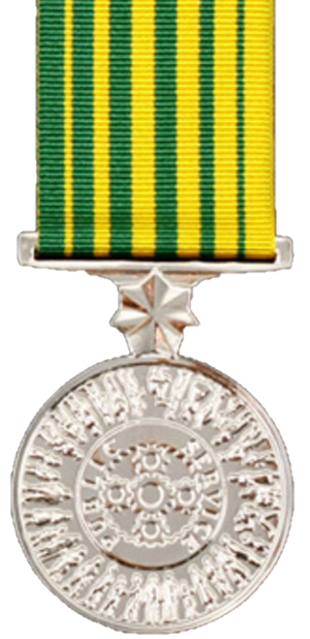 Formal recognition of outstanding serviceNomination Form The Public Service Medal, established in 1989, is awarded twice a year by the Governor-General.The Public Service Medal is part of the Australian honours and awards system. It recognises employees of the Australian Government and state, territory and local governments who have given outstanding service.Outstanding service could be shown through:service excellence to the public, or to external or internal clients;innovation in program, project or policy development;leadership, including as a member of a team; orthe achievement of more efficient processes, improved productivity or better service delivery.For more information on the Public Service Medal, please refer to the Public Service Medal Nomination Guide. Contact information Note: Nominees should not be approached directly for naturalisation details.Referees  Please list the names and position title for referees. At least three should be provided, including, if appropriate, referees from outside the public service. Referee reports are limited to 2 pagesNominationNominations are limited to 2 pages Nomination statementPlease provide details of the nominee’s service which are considered particularly worthy of recognition. You can use the space below or you may wish to attach a separate statement. You should, however, consider the following questions in developing your nomination:<Insert nomination statement here>ServiceIn what role(s) has the nominee excelled? You should give positive details and describe comprehensively the nature of the occupation(s) (i.e. policy, customer service, administration), and the length of service.<Insert service statement here>AchievementHow has the nominee demonstrated ‘outstanding service’? Has the individual provided service excellence; shown innovation in program, project or policy development; excelled in leadership; or achieved more efficient processes, improved productivity or better service delivery? You should give details of key achievements that have resulted from the nominee’s involvement.<Insert achievement statement here>ImpactHow has the nominee’s contribution impacted upon their organisation and its clients? What are the broader outcomes of the nominee’s work? This is an opportunity to describe in terms of the ‘big picture’ the significance of the nominee’s efforts.<Insert impact statement here>Other comments<Insert other comments here>Departmental ranking<Insert ranking (Example: 3 of 4)>Checklist  All sections of the nomination form completed At least 3 signed referee statements included Endorsement obtained from relevant Secretary or agency head Ranking provided (where more than one nominee is being put forward by a portfolio/department)DeclarationDepartmental Secretary or agency head: I have reviewed the nomination form and attachments; and I endorse the nominationApplications should be forwarded to:PSM Committee Secretariat, Honours & SymbolsDepartment of the Prime Minister and CabinetEmail: psm@pmc.gov.auDetails of person submitting the nomination 	Details of person submitting the nomination 	Details of person submitting the nomination 	Details of person submitting the nomination 	Full Name Occupation/
APS Position Division/ DepartmentBusiness Address Telephone (Business)Email DateDetails of the nomineeDetails of the nomineeDetails of the nomineeDetails of the nomineeDetails of the nomineeDetails of the nomineeSurnameGiven Name(s)TitleHome AddressTelephone (Home)MobileJob TitleAPS ClassificationDivision/ DepartmentBusiness AddressTelephone (Business)EmailAwards and/or DegreesDate of BirthPlace of Birth If born outside Australia Naturalisation Certificate detailsORCountry of CitizenshipReferee details Referee details Referee details Referee details Referee details Referee 1Referee 1Referee 1Referee 1Referee 1Name PositionOrganisationReferee 2Referee 2Referee 2Referee 2Referee 2Name PositionOrganisationReferee 3Name PositionOrganisationReferee 4Name PositionOrganisationFull NamePositionDepartmentDateSignatureNominee’s Name